新 书 推 荐《儒勒·凡尔纳预言》二部曲THE JULES VERNE PROPHECY DUOLOGY中文书名：《儒勒·凡尔纳预言》（第一部）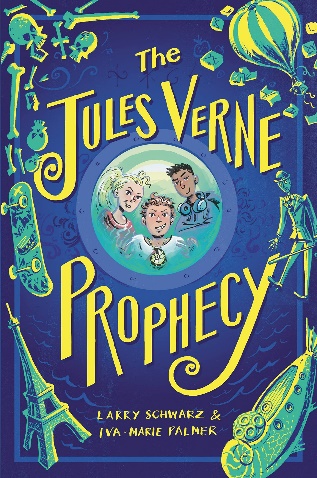 英文书名：THE JULES VERNE PROPHECY作    者：Larry Schwarz and Iva-Marie Palmer出 版 社：LITTLE BROWN代理公司：ANA页    数：368页出版时间：2023年6月代理地区：中国大陆、台湾审读资料：电子稿类    型：9-12岁少年文学系列/奇幻冒险 美国知名动画制作人拉里·施瓦茨新作！青少年成长过程中不可或缺的科幻冒险文学！浇不灭的勇气和友情，不退缩的挑战和探索，对科幻小说奠基人儒勒·凡尔纳的全新致敬！多条交织的线索会把三个伙伴引向何处？其他想要寻找宝藏的人到底是谁？他们最后能否找到宝藏？情节引人入胜，文字幽默活泼，节奏紧张刺激，这是好奇心和想象力的绝佳碰撞。一定会给你留下深刻印象！内容简介：当传奇作家儒勒·凡尔纳的一本神秘书籍落入三个偶然相识的朋友手中时，它引发了一场前所未有的寻宝之旅——准备好迎接现代版《七宝奇谋》的重现吧!欧文·戈弗雷在巴黎研究科幻作家儒·凡尔纳——写出《海底两万里》和《八十天环游世界》的杰出作家。欧文和他的新朋友们在一家旧书店里发现了一本看似尘封的凡尔纳作品集，他们对里面写的隐藏密码很好奇。随着一条条线索的出现，三人被卷进了一场跨越城市的史诗般的寻宝之旅——从地下墓穴的深处到埃菲尔铁塔的顶端，交通工具是滑板、船、汽车甚至是热气球！但他们很快意识到，他们并不是唯一在寻找隐藏的财宝的人，还有一些人不惜一切代价也要先找到这些财宝。这个快节奏的大冒险有惊险、有刺激，还有三个不破解儒勒·凡尔纳之谜绝不罢休的朋友。作者简介：拉里·施瓦茨（Larry Schwarz）生于1970年，毕业于宾夕法尼亚大学和本杰明·卡多佐法学院，是一位美国动画制作人、企业家、作家和摄影师。他最著名的作品是尼克国际儿童频道（Nickelodeon）的动漫喜剧《Kappa Mikey》和《极速赛车手：下一代》（Speed Racer: The Next Generation），和Cartoon Network的真人剧《拇指摔跤联盟》（Thumb Wrestling Federation）；Netflix原创的《Team Toon》；以及尼克国际儿童频道的《外星人的黎明》（Alien Dawn）。除了《儒勒·凡尔纳预言》，他还与伊娃-玛丽·帕尔默合写了《罗密欧、朱丽叶和吉姆》（Romeo, Juliet & Jim）。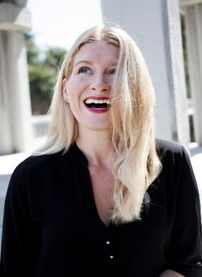 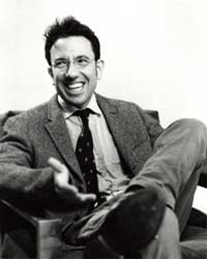 伊娃-玛丽·帕尔默（Iva-Marie Palmer）毕业于北伊利诺伊大学和芝加哥哥伦比亚学院，是中年级系列小说《加比·加西亚的终极游戏书》（Gabby Garcia's Ultimate Playbook）的作者，也是青年小说《我们所知道的世界末日》（The End of the World As We Know It）、《罗密欧、朱丽叶和吉姆》（Romeo, Juliet & Jim）、（与拉里·施瓦茨合作）、《夏天》（The Summers）和《把你的一切给我》（Gimme Everything You Got）的作者。她与她的丈夫和两个儿子住在加利福尼亚州。媒体评价：“这本书精彩绝伦：我很喜欢那些有魅力的人物、标志性的环境，特别是所有的惊险时刻，孩子们会津津乐道。这是一次美妙的冒险，就像一个梦想中的假期。”——萨拉·弗格森（Sarah Ferguson），约克公爵夫人“旧书店、隐藏的密码、秘密宝藏和儒勒·凡尔纳！一个野性的故事，让读者用他们的大脑来解决一个奇幻的谜团！”——大卫·曼德尔（David Mandel），艾美奖获奖剧集《副总统》执行制片人“塔楼、宝藏和线索，哦，我的天！帕尔默和施瓦茨巧妙地将史诗般的冒险与令人捧腹的幽默和真正的中年级读者兴趣编织在一起。《儒勒·凡尔纳预言》是由一部分《七宝奇谋》、一部份《国家宝藏》（如果那个“国家”是法国的话）、还有百分之百的疯狂之旅组成的！”——米科尔·奥斯托（Micol Ostow），《南希·德鲁：诅咒》、《和朋友在一起生活会更好》以及《河谷》漫画小说集的作者谢谢您的阅读！请将回馈信息发至：徐书凝 (Emily Xu)安德鲁﹒纳伯格联合国际有限公司北京代表处北京市海淀区中关村大街甲59号中国人民大学文化大厦1705室, 邮编：100872电话：010-82449325传真：010-82504200Email: Emily@nurnberg.com.cn网址：www.nurnberg.com.cn微博：http://weibo.com/nurnberg豆瓣小站：http://site.douban.com/110577/微信订阅号：ANABJ2002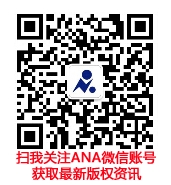 